Publicado en Ciudad de México el 10/04/2024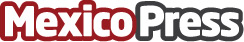 Concepto Móvil: el regreso de los SMS en la era de la saturación digitalEl SMS, Servicio de Mensajes Cortos, destaca por su simplicidad, eficacia y fiabilidad. Capta la atención en un panorama complejo para la comunicación empresarial efectiva, con tasas de apertura mayores al 90%  frente al 20% de los emails y otras formas de comunicación digitalDatos de contacto:Moisés HernándezTouchpoint Marketing+5215544884729Nota de prensa publicada en: https://www.mexicopress.com.mx/concepto-movil-el-regreso-de-los-sms-en-la-era Categorías: Nacional Telecomunicaciones Comunicación Innovación Tecnológica Digital http://www.mexicopress.com.mx